Հաշվետվություն «Հովակիմյան Գրուպ» ՍՊԸ կողմից իրականացված նախադպրոցական ուսումնական հաստատության մանկավարժական աշխատողների վերապատրաստմանդասընթացի վերաբերյալ Մանկավարժական աշխատողի մասնակցության բնութագիրը   Շիրակի մարզ (Արթիկ)  ԱՐԱԳԱԾՈՏՆ Հեռավար վերապատրաստման խումբՄանկավարժական աշխատողի (դաստիարակի)հավաքած միավորները՝ ըստ բաղադրիչների5/ Հայկական կրթական միջավայրի պաշարների շտեմարանում   տեղադրված են մասնակիցների ամփոփիչ աշխատանքների (հետազոտական բաղադրիչ)և հաշվետվության  հղումները՝ ըստ խմբերի:             Հաշվետվություն   ( https://lib.armedu.am/category/56?f=228&sb=232  ) ,       Հետազոտական աշխատանքներ  ( https://lib.armedu.am/resource/my ,  https://lib.armedu.am/category/56?f=228&sb=232&page=2https://lib.armedu.am/category/56?f=228&sb=232&page=3https://lib.armedu.am/category/56?f=228&sb=232&page=7  https://lib.armedu.am/category/56?f=228&sb=232&page=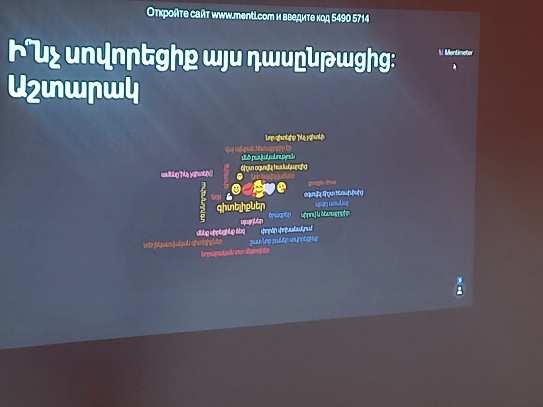 6. Դասընթացի մասնակիցների հաճախումների գրանցման մատյանի համապատասխան էջերի պատճենները կամ լուսանկարները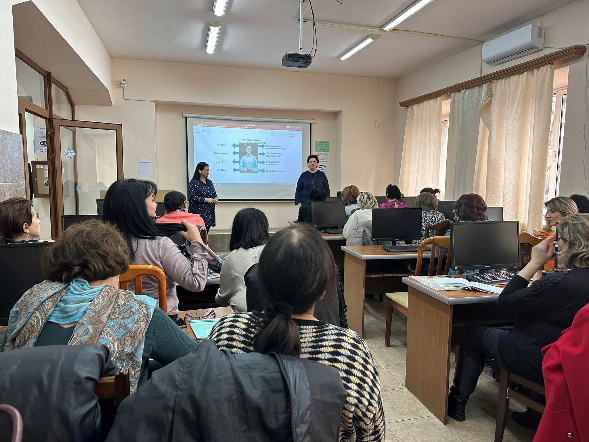 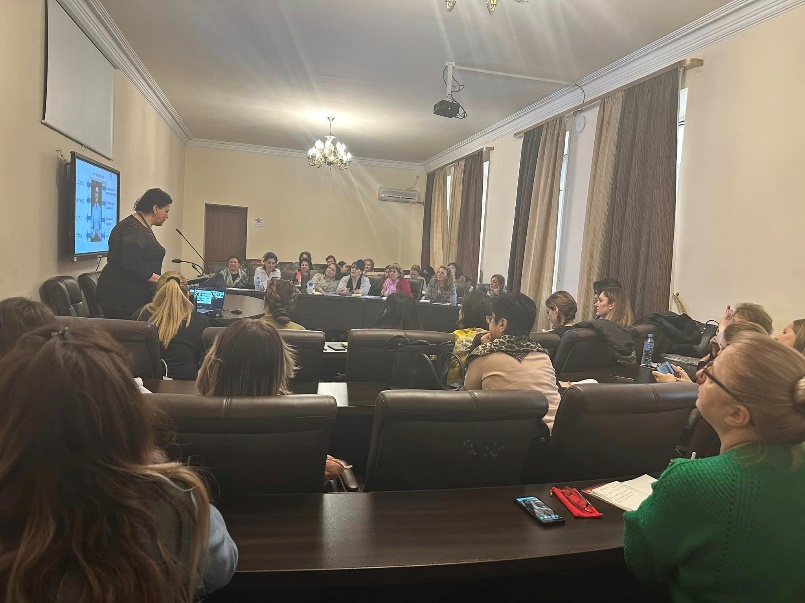 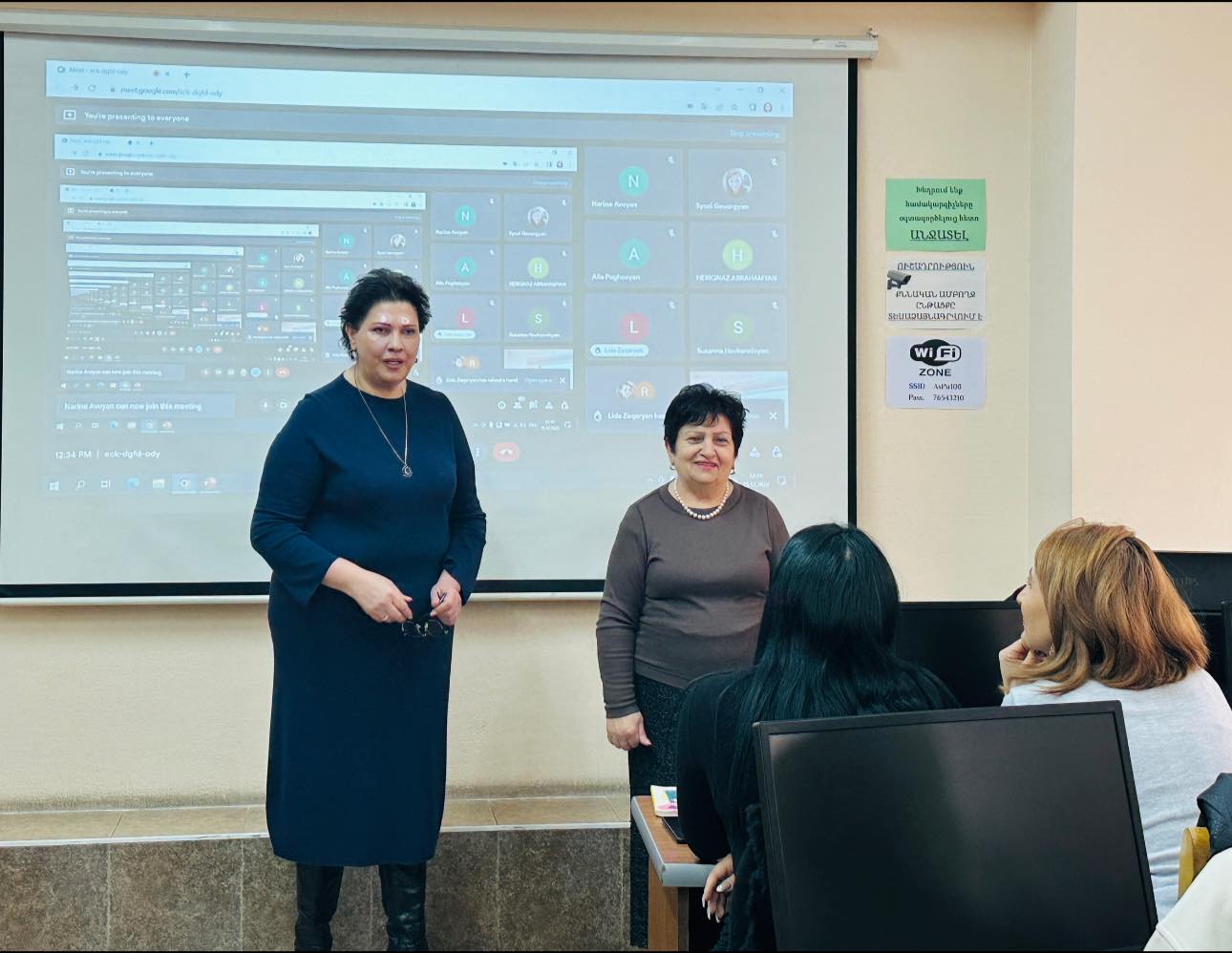 Մանկավարժական աշխատողների  բնութագիրԴաստիարակների վերապատրաստման  դասընթացների մասնակիցները   մասնագիտական կարողությունների և ունակությունների կատարելագործման նպատակով  ակտիվ մասնակցություն են  ունեցել  իրականացված  դասընթացների ողջ ընթացքում, դրսևորել են  իրեն որպես բանիմաց, հմուտ և նախաձեռնող աշխատող: Գործնական աշխատանքների ընթացքում հմտորեն օգտվել են մանկավարժական առաջադեմ տեխնոլոգիաներից և մեթոդներից: Կատարած հետազոտական աշխատանքում հատկանշական է ներկայացրած անձնական աշխատանքային  փորձը և դրանից  կատարած  եզրահանգումները: Շարունակում է մանկավարժական ուղեկցման նոր միջոցների որոնումը և փորձարկումը միտված երեխայի զարգացմանը և սոցիալականացմանը: Մասնակիցներն իրենք են տեղադրել հետազոտական աշխատանքները պաշարների շտեմարանում.NՄանկավարժական աշխատողի անունը, ազգանունը, հայրանունը,ՈՒսումնական հաստատությունը,Մասնակցությունը(%)Բացակայած ժամերի թիվը,Կատարված աշխատանքը(միավոր)Ներկայացումը և տեղադրումը(միավոր)Ընդհանուր միավորըԼիլիա Գևորգյան Սամվելի<<Անուշավանի ՆՈՒՀ >>    ՀՈԱԿ1000Ջուլիետա  Դավթյան Արթուրի<<Անուշավանի ՆՈՒՀ>> ՀՈԱԿ1000Լուսինե Մարգարյան Աշոտի«Լեռնակերտի  ՆՈՒՀ» ՀՈԱԿ1000Լենա Քոչոյան ԱրթուրիԱյգաբացի մանկապ1000Կարինե Հովսեփյան ԱղասիԼեոյի անվ մանկ1000Աննա Բաբաջանյան ՎարուժանիԼեոյի անվ մանկ1000Մերի Խաչատրյան ԷդուարդիՍպանդարյանի  ՆՈՒՀ >>    ՀՈԱԿ1000Հռիփսիմե Բուդաղյան ԳագիկիՍպանդարյանի  ՆՈՒՀ>>   ՀՈԱԿ1000Հռիփսիմե Սահակյան ՄկրտիչիԱխուրյանի Շուշան մանկ1000Անի Գևորգյան Տիրանի<<Նոր Կյանքի    ՆՈՒՀ >>   ՀՈԱԿ1000Նինել Մինասյան Ռաֆիկի<<Փոքր Մանթաշի ՆՈՒՀ>>     ՀՈԱԿ1000Աննա Խաչատրյան Հովիկի<<Փոքր Մանթաշի ՆՈՒՀ>>     ՀՈԱԿ1000Հասմիկ Ծաղիկյան ՀրաչյայիԱրագածոտն Թալինի մանկ1000Մարի Խաչատրյան ԹովմասիԱրագածոտն Թալինի մանկ1000Լիանա  Սարգիսյան   ՄաքսիմիԱրագածոտն Թալինի մանկ1000Հռիփսիիմե Առաքելյան  ՆուբարիԱխուրյանի <<Բասենի մանկ>>1000Աննա Սոսյան ՎազգենիՄաստարայի մանկապ1000Արմենուհի Ղուկոյան Արիստակեսի<<Հեքիաթ մանկապ>>1000Ազնիվ Հարությունյան Մելիքի<<Հեքիաթ մանկապ>>1000Նարինե Մովսիսյան Շուքրիի<<Գեղանիստի մանկապարտեզ>> ՀՈԱԿ1000Եպրաքսի Մանուկյան ՋիվանիԱխուրյանի <<Կամոյի անվ մանկապ>>1000Տիգրանուհի Թորոսյան Վաղարշակի<<Սարատակի ՆՈՒՀ>>  ՀՈԱԿ1000Հերիքնազ Աբրահամյան ՎիլիկիԱխուրյանի 1000Ռուզան Հակոբյան Մանվելի<<Հայկավանի Ալվան Ծաղիկ մանկ>> ՀՈԱԿ1000Նոնա Մարտիրոսյան Սերգոյի<<Արթիկի թիվ 3 մանկապարտեզՀՈԱԿ1000Լեիդա    Բզանյան Հովհաննեսի                  <<Արթիկի թիվ 3 մանկապարտեզՀՈԱԿ1000Թամարա Կյուրեղյան ՍմբատիՄեծ Մանթաշի  մանկապարտեզ  ՀՈԱԿ1000Սաթենիկ Սևոյան ԱշոտիկիՄեծ Մանթաշի  մանկապարտեզ  ՀՈԱԿ1000Թերմինա Մանուկյան ՌաֆիկիՀառիճի ՆՈՒՀ   ՀՈԱԿ  1000Հասմիկ Մադոյան ՄարտիրոսիՀառիճի ՆՈՒՀ   ՀՈԱԿ  1000Արմենուհի Ռապյան Ֆահրադի<<Պեմզաշենի ՆՈՒՀ>>   ՀՈԱԿ1000Աստղիկ Ավետիսյան Արթուրի<<Պեմզաշենի  ՆՈՒՀ>>   ՀՈԱԿ1000Քրիստինե Ղալաչյան Մանվելի<<Փանիկ  ՆՈՒՀ>>     ՀՈԱԿ1000Կարինե Կարապետյան ԴիմիտրիիՓանիկ ՆՈՒՀ>>     ՀՈԱԿ1000Արևիկ Ասոյան ՍամվելիԱրթիկի թիվ 4 մանկապարտեզ     ՀՈԱԿ1000Սիրանուշ Պողոսյան ՀենզելիԱրթիկի թիվ 4 մանկապարտեզ     ՀՈԱԿ1000Աննա Ասատրյան Արտուշի Արթիկի թիվ 2 մանկապարտեզ  ՀՈԱԿ1000Եվա Փթուկյան ԳրիգորիԱրթիկի թիվ 2 մանկապարտեզ ՀՈԱԿ1000Սուսան Հովհաննիսյան  ՀակոբիԱխուրյանի <<Արևիկ մանկապ>>1000Թագուհի Մկրտչյան ԱրմենակիՀոռոմի նախակրթարան ՀՈԱԿ1000Նուբար Աղաջանյան ԱղվանիԱրթիկի թիվ 1 մանկապարտեզ  ՀՈԱԿ1000Լիլիթ Հակոբյան ՍիմավոնիԱրթիկի թիվ 1 մանկապարտեզ  ՀՈԱԿ1000Նվարդ Գալստյան ՄյասնիկիԱրթիկի թիվ 1 մանկապարտեզ  ՀՈԱԿ1000Սոնյա Սամվելի ԿարապետյանԱխուրյանի,Ազատանի<< Արփի>> մանկ ՀՈԱԿ1000Ժենիկ Վարդանի ԽաչատրյանԱխուրյանի,Ազատանի <<Արփի մանկ>>ՀՈԱԿ1000Մարիամ Ռուբիկի Գրիգորյան  Արագածոտն մարզ Ապարիանի շրջան գյուղ  Քուչակի մանկապարտեզ1000Նոնա Աբրահամի ԱբրահամյանԱրագածոտն մարզ Ապարիանի շրջան գյուղ Հարթավանի  մանկապարտեզ1000Մարգարիտ  Հայկի Գասպարյան Արագածոտն մարզ  <<Ն.Բազմաբերդի>>  մսուր- մանկ ՀՈԱԿ1000վՎեհանուշ Մկրտիչի Ստեփանյան Արագածոտն մարզ <<Ն.Բազմաբերդի>>  մսուր- մանկ ՀՈԱԿ1000Ալլա  Սամվելի Օհանյան Արագածոտն մարզ  ք.Թալին թիվ  3 մնկ .ՀՈԱԿ1000Շոզիկ  Աբրահամի ՄոիրադյանիԱրագածոտն մարզ  ք.Թալին թիվ  3 մնկ .ՀՈԱԿ1000Հասմիկ Հրաչիկի ԾաղկյանԱրագածոտն մարզ   գյուղ Արտենի  մանկ. ՀԱԿ1000Աննա Վազգենի  ՍոսյանԱրագածոտն մարզ   Մաստարա մսուր-մանկ.ՀՈԱԿ1000Մարի Թովմասի ԽաչատրյանԱրագածոտն մարզ    գյուղ Արտենի  մանկ ՀՈԱԿ1000Լիանա  Մաքսիմի Մարգարյան Արագածոտն մարզ     գյուղ Արտենի  մանկ ՀՈԱԿ1000Մարինե Մարատի ՄելքոնյանԱրագածոտն մարզ     Ապարան համայնքի  գ. Արագած <<Լիա –Տեր Ղևանդյանի մանկապարտեզ >>ՀՈԱԿ1000Մարինա  Արթուրի  Ծատուրյան Արարատի  մարզի Մասիս համայնտքի Հայանիստ գյուղի   մսուր -մանկ   1000Մանկավարժական աշխատողի անունը, ազգանունը, հայրանունը,Ն/դկրթության բնագավառի օրենսդրություն1 միավորՏեղեկ. և հաղորդակցական տեխնոլոգիաների կիրառումը  կրթական գործընթացում  - 1 միավորՀամընդհանուր ներառում 1 միավորՆախ.տարիքի երեխաների զարգացման և կրթական արդյունքների գնահատում -1 միավորՏարիքային հոգեբանություն1,5 միավորՆախ. Դաստ.մեթոդիկաներ  3 միավորՀետազոտական աշխատանք կատարելու սկզբունքներ  - 2.5  միավորհավաքած միավորների ընդհանուր թիվը,1Լիլիա Գևորգյան Սամվելի11111.532.5112Ջուլիետա  Դավթյան Արթուրի1111132103Լուսինե Մարգարյան Աշոտի1111132104Լենա Քոչոյան Արթուրի11111.53210.55Կարինե Հովսեփյան Աղասի111112.529.56Աննա Բաբաջանյան Վարուժանի11111.53210.57Մերի Խաչատրյան Էդուարդի11111.53210.58Հռիփսիմե Բուդաղյան Գագիկի111112.529.59Հռիփսիմե Սահակյան Մկրտիչի11111.53210.510Անի Գևորգյան Տիրանի11111.53210.511Նինել Մինասյան Ռաֆիկի11111.53210.512Աննա Խաչատրյան Հովիկի11111321013Հասմիկ Ծաղիկյան Հրաչյայի11111321014Մարի Խաչատրյան Թովմասի111112.529.515Լիանա  Սարգիսյան   Մաքսիմի11111.532.51116Հռիփսիիմե Առաքելյան  Նուբարի11111321017Աննա Սոսյան Վազգենի11111321018Արմենուհի Ղուկոյան Արիստակեսի11111.53210.519Ազնիվ Հարությունյան Մելիքի111112.529.520Նարինե Մովսիսյան Շուքրիի11111.53210.521Եպրաքսի Մանուկյան Ջիվանի11111.53210.522Տիգրանուհի Թորոսյան Վաղարշակի111112.529.523Հերիքնազ Աբրահամյան Վիլիկի11111.53210.524Ռուզան Հակոբյան Մանվելի11111.53210.525Նոնա Մարտիրոսյան Սերգոյի11111.53210.526Լեիդա    Բզանյան Հովհաննեսի                  11111321027Թամարա Կյուրեղյան Սմբատի11111321028Սաթենիկ Սևոյան Աշոտիկի111112.529.529Թերմինա Մանուկյան Ռաֆիկի11111321030Հասմիկ Մադոյան Մարտիրոսի11111.532.51131Արմենուհի Ռապյան Ֆահրադի11111321032Աստղիկ Ավետիսյան Արթուրի11111321033Քրիստինե Ղալաչյան Մանվելի11111.53210.534Կարինե Կարապետյան Դիմիտրիի111112.529.535Արևիկ Ասոյան Սամվելի11111.53210.536Սիրանուշ Պողոսյան Հենզելի11111.53210.536Աննա Ասատրյան Արտուշի11111.532.51138Եվա Փթուկյան Գրիգորի11111321039Սուսան Հովհաննիսյան  Հակոբի11111321040Թագուհի Մկրտչյան Արմենակի11111.53210.541Նուբար Աղաջանյան Աղվանի111112.529.542Լիլիթ Հակոբյան Սիմավոնի11111.53210.543Նվարդ Գալստյան Մյասնիկի11111.53210.544Սոնյա Սամվելի Կարապետյան11111.532.51145Ժենիկ Վարդանի Խաչատրյան11111321046Մարիամ Ռուբիկի Գրիգորյան  11111321047Նոնա Աբրահամի Աբրահամյան11111.53210.548Մարգարիտ  Հայկի Գասպարյան 111112.529.549Վեհանուշ Մկրտիչի Ստեփանյան 11111.53210.550Ալլա  Սամվելի Օհանյան 11111.53210.551Շոզիկ  Աբրահամի Մոիրադյանի111112.529.552Հասմիկ Հրաչիկի Ծաղկյան11111.53210.553Աննա Վազգենի  Սոսյան11111.53210.554Մարի Թովմասի Խաչատրյան11111.53210.555Լիանա  Մաքսիմի Մարգարյան 11111321056Մարինե Մարատի Մելքոնյան11111321057Մարինա  Արթուրի  Ծատուրյան 111112.529.5